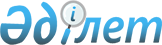 О внесении изменений и дополнений в постановления Правительства Республики Казахстан от 2 февраля 2007 года N 78 и от 2 февраля 2007 года N 79Постановление Правительства Республики Казахстан от 14 сентября 2007 года N 808

      Правительство Республики Казахстан ПОСТАНОВЛЯЕТ: 

      1. Внести в некоторые решения Правительства Республики Казахстан следующие изменения и дополнения: 

      1) в постановлении Правительства Республики Казахстан от 2 февраля 2007 года N 78 "О Плане законопроектных работ Правительства Республики Казахстан на 2007 год" (САПП Республики Казахстан, 2007 г., N 3, ст. 37): 

      в Плане законопроектных работ Правительства Республики Казахстан на 2007 год, утвержденном указанным постановлением: 

      строки, порядковые номера 39 и 40, исключить; 

      2) утратил силу постановлением Правительства РК от 18.02.2009 N 185. 

      2. Настоящее постановление вводится в действие со дня подписания.       Премьер-Министр 

      Республики Казахстан 
					© 2012. РГП на ПХВ «Институт законодательства и правовой информации Республики Казахстан» Министерства юстиции Республики Казахстан
				